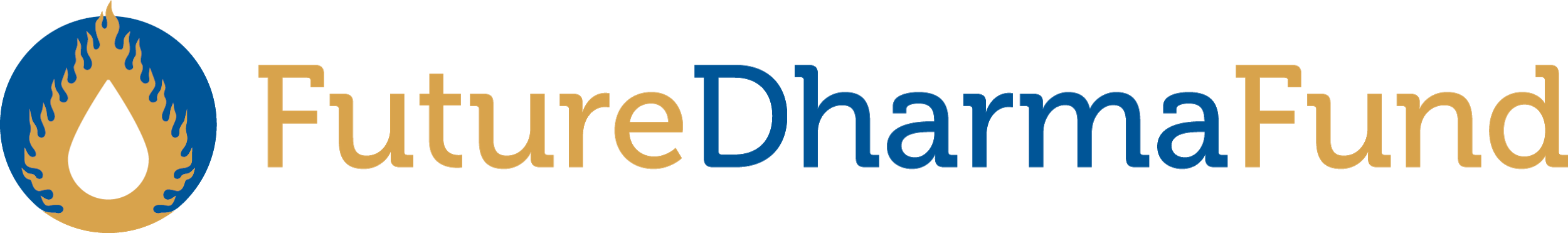 Expression of Interest FormV1.2, May 2019Thank you for your interest in applying for funds from Future Dharma. So that we can find out a little more about the project you’d like funded, and to help us work out how best to support you in your work, there are a few questions we’d like you to answer.  We particularly welcome applications for projects which speak to the following three areas: Helping unite the sangha through Sangharakshita’s lineage of practices and teachings, and by encouraging a spirit of kalyana mitrata.
Making life-transforming Dharma available to people of any age or background, around the world.Creating the depth and intensity of practice needed for the arising of the Bodhicitta.We are open to new and unexpected projects, but you might like to use these three broad areas to help you to shape your answers. Your project’s title:Your name / the name of your organisation:Your email address:
Your phone number: Roughly how much funding would you like to apply for?When would you need the funding by? What’s your vision for the project? What is it, and how will it work? 
(250 words max)Who will the project benefit? (Max 100 words) Who will be delivering the project? (Max 100 words)How long is the project seeking funding for?  Please send completed forms to applications@futuredharma.org Consultation on your expression of interest can take up to 4 weeks, depending on the amount requested. After this we will let you know if you have been invited to make a full application to the major grants programme.